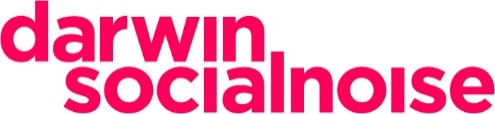 NOTA DE PRENSA“Salto Solar”, la nueva campaña de EDP, invita a unirse a la energía sostenibleEl concepto, en línea con el nuevo posicionamiento de la marca, confirma su apuesta por un futuro más verdeLa campaña de lanzamiento ha sido creada por la agencia Darwin Social Noise, que se encargará de la gestión de la cuenta tras un proceso de selección gestionado por SCOPENMadrid, 9 de junio de 2021.- EDP ha anunciado el lanzamiento de su nueva campaña en España: “Salto Solar”. Un concepto claro y directo que impulsa al cliente a entrar de forma decidida y optimista en la energía solar. A partir de “Libera tu energía”, la campaña invita a las personas a saltar de un mundo sin energía solar, al nuevo mundo de sol, color y sostenibilidad de EDP. Un paso liberador hacia la energía verde de la mano de una compañía líder en el sector.La campaña, que tiene un enfoque digital, busca aumentar la visibilidad de la compañía y su apuesta por la energía 100% limpia. En palabras de Teresa Cristina Quintella, directora de marca comercial en España y Portugal: “Dar el Salto Solar no solo implica un cambio en la fuente energética, sino una clara apuesta por un futuro más verde y sostenible. El Salto Solar promueve el cambio desde el escenario tradicional, al futuro que empieza hoy y que EDP impulsa con sus soluciones llave en mano”.Esta campaña se integra dentro del proceso de transformación de EDP, cuya ambición es liderar la transición energética, y que desde finales de 2020 enfoca su oferta B2C en el new downstream, con soluciones en energía solar y movilidad eléctrica. Esta evolución llevó a EDP a trabajar en un nuevo posicionamiento de marca, del que ha derivado el concepto creado por Darwin Social Noise, agencia adjudicataria del proceso de selección gestionado por SCOPEN.Las soluciones llave en mano de EDP permiten a sus clientes producir y consumir su propia energía solar mediante la instalación de paneles fotovoltaicos en sus hogares, con todas las garantías y calidad. Un servicio completo e imprescindible para dar respuesta a la creciente sensibilidad medioambiental e interés en las nuevas formas de energía distribuida.El equipo de Darwin Social Noise que gestionará la cuenta está formado por Carlos Sanz de Andino, Óscar Moreno, Alicia Vilches, Pablo Mendoza y César Bertazzo, en creatividad; Alberto Martínez, Javier Alejandre, Soraya Zamorano y Álvaro Gutiérrez, en cuentas; Bel Rodríguez, Cristina Sanchón, Nacho Bazarra y Berta López, en contenidos; María Jiménez y José Luis Mancilla, en el área audiovisual, y Óscar Cordero, en tecnología.Acerca de Grupo EDPEDP es un grupo energético internacional líder en creación de valor, innovación y sostenibilidad. Forma parte de Dow Jones Sustainability Indexes (World y STOXX) y es además líder mundial en energía renovable.En España, donde el Grupo EDP emplea de forma directa a más de 1.550 personas, es referente en el mercado energético, presente en la generación, con casi 5.000 MW de potencia instalada, 1,3 millones de puntos de suministro en distribución eléctrica y una cartera de comercialización a clientes empresariales de energía eléctrica, gas natural y servicios de más de 17 TWh.Acerca de Darwin Social NoiseDarwin Social Noise es una de las agencias independientes más destacadas del panorama nacional, con una amplia experiencia en consultoría de marca, en campañas integradas y en marketing digital.Actualmente es la quinta agencia independiente por volumen de inversión gestionada, según Infoadex 2020, y la tercera agencia de España con los clientes más satisfechos, según el estudio AgencyScope 2020-21 realizado por la consultora independiente Scopen. Un estudio que sitúa a Darwin Social Noise en el primer puesto del ranking de agencias en España en siete atributos, entre los que cabe destacar Buen equipo de Profesionales, Eficacia Resolviendo Problemas y Buen Servicio de Cuentas, según la valoración de los clientes.Además, Darwin Social Noise es la agencia española de la red internacional de agencias independientes ICOM, con presencia en más de 60 mercados en todo el mundo.Para más información:Rocío Hernándezprensa@darwinsocialnoise.comMóvil: +34 639 51 84 74